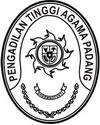 BERITA ACARA TINDAK LANJUT PERBAIKAN KETIDAKSESUAIANKODEFIKASI PERSEDIAAN PADA PENGADILAN TINGGI AGAMA PADANG Nomor : Pada hari ini Selasa, tanggal Dua Puluh Sembilan Agustus 2023 bertempat di Padang, kami yang bertanda tangan di bawah ini:Nama	:	H. Idris Latif, S.H.,M.H.NIP	:	196404101993031002Jabatan	: 	SekretarisDalam hal ini bertindak untuk dan atas nama Kuasa Pengguna Barang pada Pengadilan Tinggi Agama Padang untuk selanjutnya disebut Pihak Pertama;Nama	:	Yudi CahyadiNIP	:	197707162006041006Jabatan	:	Kepala Bagian Inventarisasi Kekayaan NegaraDalam hal ini bertindak untuk dan atas nama penanggung jawab Unit Akuntansi Pengguna Barang pada Mahkamah Agung RI untuk selanjutnya disebut Pihak Kedua;Menyatakan bahwa telah melaksanakan Tindak Lanjut Perbaikan Ketidaksesuaian Kodefikasi Persediaan pada Mahkamah Agung RI dengan hasil tindak lanjut sebagai berikut:Perbaikan Kode Barang Persediaan Yang Tidak Diperkenankan pada Mahkamah Agung Reklasifikasi Keluar dan Reklasifikasi Masuk Atas Kesalahan Pemilihan Kelompok Barang Persediaan Yang Tidak Diperkenankan Yang Masih Memiliki NilaiDemikian Berita Tindak Lanjut Perbaikan Ketidaksesuaian Kodefikasi Persediaan, apabila dikemudian hari terdapat kekeliruan akan dilakukan perbaikan sebagaimana mestinya.MAHKAMAH AGUNG REPUBLIK INDONESIADIREKTORAT JENDERAL BADAN PERADILAN AGAMAPENGADILAN TINGGI AGAMA PADANGJl. By Pass Km 24 Anak Air, Batipuh Panjang, Koto TangahTelp.(0751) 7054806 fax (0751) 40537Website: www.pta-padang.go.id Email: admin@pta-padang.go.idPADANG 25171NoKode Barang PersediaanYang Tidak Diperkenankan - (✕)Kode Barang PersediaanYang Tidak Diperkenankan - (✕)Kode Barang Persediaan PerbaikanMenjadi (Konsumsi/Pemeliharaan) - (✓)Kode Barang Persediaan PerbaikanMenjadi (Konsumsi/Pemeliharaan) - (✓)NoKode BarangNama BarangKode BarangNama Barang11010305002Tissue1010302002Tissue21010305002Tissue Gulung1010302002Tissue Gulung  31010305002Tissue Multifold1010302002Tissue Kamar Mandi  41010305008Anti Nyamuk Semprot1010314999Semprot Nyamuk  51010305008Semprot Nyamuk Baygon1010314999Semprot Nyamuk  61010102002Spray Anti Nyamuk Semprot1010314999Semprot Nyamuk  71010301001Tissue Multifold1010302002Tissue Kamar Mandi  81010301001Tissue Kotak1010302002Tissue Kecil  91010301001Tissue Kecil1010302002Tissue Kecil101010301001Tissue Nice Pop1010302002Tissue KecilReklasifikasi Keluar - (✕)Reklasifikasi Keluar - (✕)Reklasifikasi Keluar - (✕)Reklasifikasi Keluar - (✕)Reklasifikasi Keluar - (✕)NoKode BarangNama BarangJumlahNilai11010305002Tissue75736.00021010305002Tissue Gulung1590.000  31010305002Tissue Multifold31350.30041010305008Anti Nyamuk Semprot3144.00051010305008Semprot Nyamuk Baygon8303.000Reklasifikasi Masuk - (✓)Reklasifikasi Masuk - (✓)Reklasifikasi Masuk - (✓)Reklasifikasi Masuk - (✓)Reklasifikasi Masuk - (✓)NoKode BarangNama BarangJumlahNilai11010302002Tissue75736.00021010302002Tissue Gulung1590.000  31010302002Tissue Kamar Mandi31350.30041010314999Semprot Nyamuk3144.00051010314999Semprot Nyamuk8303.000Kabag Inventarisasi Kekayaan NegaraBiro Perlengkapan, BUA MA RISekretaris/Kuasa Pengguna BarangPengadilan Tinggi Agama Padang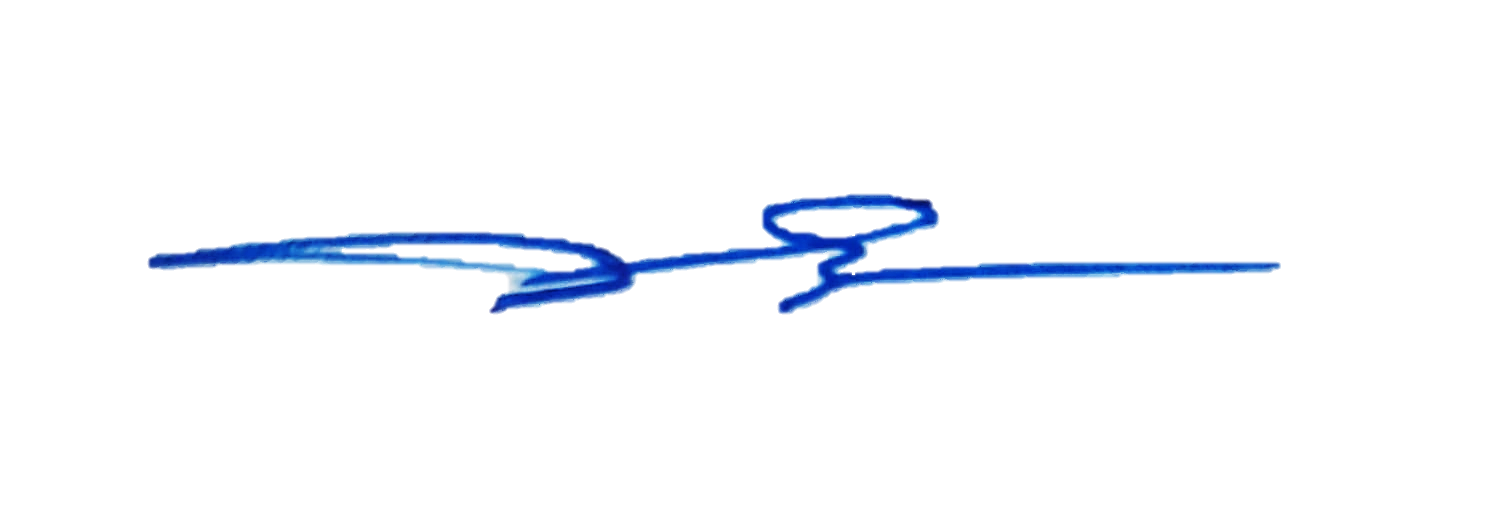 Yudi Cahyadi, S.T.NIP. 197707162006041006H.Idris Latif, S.H., M.H.NIP. 196404101993031002